TÍTULO DO PLANO DE TRABALHO DO BOLSISTA : em caixa alta e negritoNome do primeiro autor¹; Nome do segundo autor²; Nome do terceiro autor³1 Graduando no Curso de XXX, Centro XXX, UEMA, email: xxx@gmail.com: 2 Graduando no Curso de XXX, Centro XXX; 3 Dr em XXX, Centro XXX, UEMA1 INTRODUÇÃONa introdução deve conter a apresentação da importância do trabalho, breve revisão de literatura e o objetivo no último parágrafo. Usar em todo texto do documento Letra Arial 12, espaçamento 1,15, tamanho do papel A4, recuo parágrafo de 1,5 cm e margens (2 cm direita, 2 cm esquerda, 2cm superior e 2 cm inferior).Devem ser descritos todos os integrantes do trabalho de extensão, tendo o bolsista como primeiro autor, seguido dos voluntários, orientador e colaborador. Na descrição dos autores, deve ser identificado o curso, o centro, a instituição de ensino e o email apenas no primeiro autor. Os tópicos principais desse documento devem ser em caixa alta e negrito. O contéudo do texto deve ser justificado (lateral esquerda e direita).O resumo expandido deve conter quatro páginas, e ter páginas numeradas e cabeçalho do evento (de acordo com o modelo).2 MATERIAL E MÉTODOS No Material e Método deve conter a descrição do local de execução do trabalho de extensão, seguida da descrição do procedimento metodológico utilizado. Na descrição do procedimento metodológico deve ser empregado o verbo no passado. Pode conter fotos e mapas.3 RESULTADOS Informar de maneira  clara e sintética os resultados obtidos no desenvolvimento do trabalho de extensão.Na utilização de gráficos e fotos devem ser denominadas como Figuras com numeração crecente, com título centralizado na parte superior da imagem. Os títulos fe Figuras e Tabelas devem ser autoexplicativo, com identificação do local do trabalho (Figura 1).Figura 1. Capacitação sobre aleitamento materno para o grupo de funcionários da Força Estadual de Saúde, Balsas-MA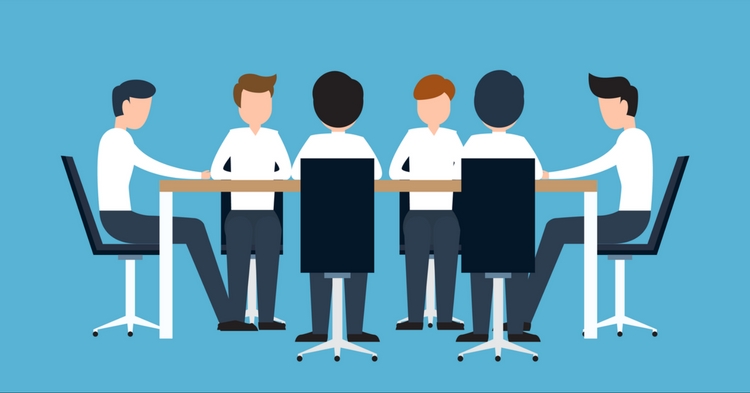                                        Fonte: Rocha, 2019Abaixo das Figuras e Tabelas devem conter a identificação da fonte da informação, utilizando letra Arial 10, identificando o sobrenome no autor e o ano de registro.4 CONCLUSÕES Colocar as conclusões mais relevantes que ocorrem no decorrer do projeto na forma de tópicos. Xxxxxxxxxxxxxxxxxxxxxxxxxxxxxxxxxxxxxxxxxxxxxxxxxxxxxxxxxxxxxxxxxxxxxxxxxxxxxxxx sem limitação de tópicos.REFERÊNCIAS  Apenas referências citadas, seguindo as normas da ABNT.